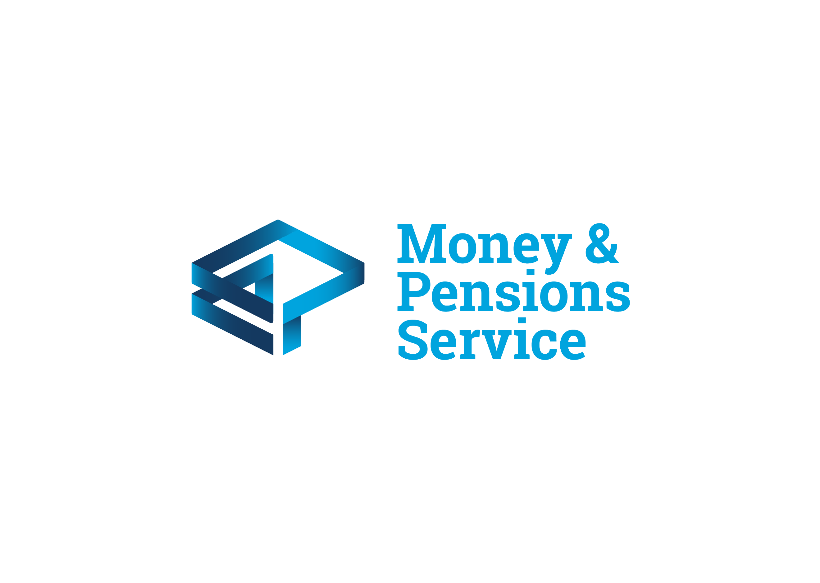 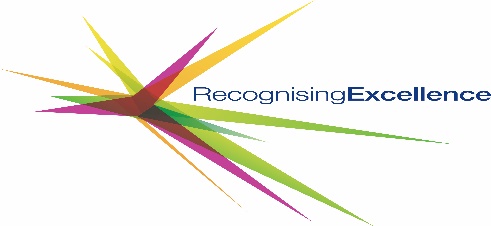 Money and Pension Service Debt Advice Quality Framework for IndividualsSelf Assessment ChecklistThis form should be completed in conjunction with Application Form, referencing the Application Guidance document and specifically the NOS Grid. It is important to note that recommendations to accredit/reaccredit are based on meeting each of the individual NOS units within each activity set.For any queries or support with your application, please contact 01452 688357Alternatively, email Liz Morris  liz.morris@recognisingexcellence.co.ukTraining Course /Qualification NameDebt Activity Set Applied ForNational Occupational Standards ApplicableDocumentary Evidence Submitted and or online source(Please clearly reference each document submitted including the NOS unit it is designed to evidence)e.g.Introduction to Debt AdviceInitial ContactSupport WorkSupport clients to make sure of advice and guidance services (SFJGA2)Provide Information to Clients (SFJLA5)Evaluate and develop own practice (SFJAE2)Develop and manage interviews with clients (SFJGA6)Enable advice and guidance clients to access referral opportunities (SFJGA4)SFJ GA2 – Information you need from a clientModule 2 – Interview TechniquesHandout 1 – Support available options 